Eastcoast Housing Newsletter 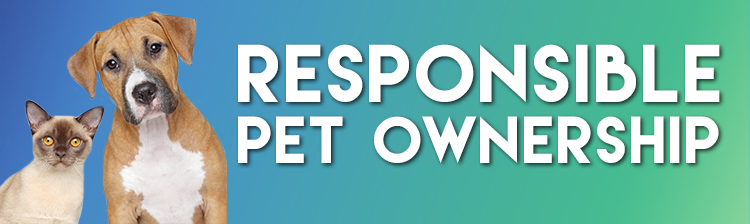 For many pets are important members of the family. A pet can be a joy but they are a big responsibility. Choosing the right pet for you is fun, but takes time, planning and lots of research. You need to consider very carefully both your needs and the needs of the animal that comes into your life. As a pet owner you need to ensure that you are able to meet your pet’s needs, this includes providing a safe and caring environment, regular health checks, exercise, access to food and fresh water daily, cleaning up any animal waste and preventing your pet from causing damage to your home. Our housing workers Krystal and Warren have provided a breakdown of what is required of them to ensure their pets are adequately cared for. Krystal 1 x Dog (Max) and 1 x Senior Cat (Tiddles).                                                                                                                 Warren Williams’s 1 x catMax: 1-2 hrs. Of walking and play per day                          Tiddles: very sedative life style (old man)                              Allan: likes to sleep and plays 30mins-1hr per day.Food: $776.00 per year                                                           Food: $483.25 per year                                                              Food: $1200.00 per yearDental: $320.00 per year                                                        Toys bedding and other items: $60.00-$100                            Toys bedding and other items: $50.00-$100.00Toys bedding and other items: $50.00-$100                        Kitty Litter: $168.00 per year.                                                     Kitty Litter: $252.00Boarding / Kennels: $300.00 per year.                                 Boarding / Kennels: $300.00 per year                                      Medical Cost: $250.00 this yearMedical Cost: $2500.00 this year.                                         Medical cost: $200.00 per year.                                                 Registration fees:  $43 per yearRegistration fees:  $43 per year                                           Registration fees: $43.00Total: $3701.00                                                                         Total: $1254.25                                                                             Total: $1845.00Recently our Managing Director Meigan joined workers for their routine inspections. During one of these inspection Meigan came across a kitten that required urgent medical attention. The owners of the kitten held off on treatment as they were unable to afford the cost associated with a vet visit. Unable to leave the animal in the condition it was in. Meigan instructed the owners to take the kitten to the vets and that Eastcoast Housing would assist in seeking treatment for the kitten. However when the kitten was taken to the vet it was too late the infection caused by the wound had spread to the spinal cord and the kitten was euthanized. Please understand Eastcoast Housing staff will not hesitate to report incidents of neglect and abuse of animals to the RSPCA.UPDATES from the Managing Director.Rent Reviews: Recent discussions have resulted in a decision to limit rent reviews to once a year. This will occur in November/December each year from now on. This way we can incorporate both the Market Rent advice from DHHS and the increases in Centrelink benefits that occur in March and September each year.Eastcoast will continue to reassess rent at other times when a household’s income changes from the date the change is notified to us.Victorian Housing Register: Eastcoast will be merging our waitlist with that of the Victorian Housing Register soon. We will be sending out advice to all those currently on our waitlist asking if they want us to transfer them across to this statewide list.Pet Care: I was recently appalled at the condition of a pet in one of our properties. I have instructed my staff to report all cases of neglect and abuse of pets to the RSPCA. New Policies: We have updated/implemented policies covering “Child Protection Reporting” and “Reportable Conduct Scheme”. Along with these we have also developed a raft of policies in anticipation of the opting in to the Victorian Housing Register. These new policies will cover eligibility, Allocations and Rent. If anyone is interested in viewing these documents and making comment please email me for copies at housing@eha.org.auUPDATES from the Managing Director.Rent Reviews: Recent discussions have resulted in a decision to limit rent reviews to once a year. This will occur in November/December each year from now on. This way we can incorporate both the Market Rent advice from DHHS and the increases in Centrelink benefits that occur in March and September each year.Eastcoast will continue to reassess rent at other times when a household’s income changes from the date the change is notified to us.Victorian Housing Register: Eastcoast will be merging our waitlist with that of the Victorian Housing Register soon. We will be sending out advice to all those currently on our waitlist asking if they want us to transfer them across to this statewide list.Pet Care: I was recently appalled at the condition of a pet in one of our properties. I have instructed my staff to report all cases of neglect and abuse of pets to the RSPCA. New Policies: We have updated/implemented policies covering “Child Protection Reporting” and “Reportable Conduct Scheme”. Along with these we have also developed a raft of policies in anticipation of the opting in to the Victorian Housing Register. These new policies will cover eligibility, Allocations and Rent. If anyone is interested in viewing these documents and making comment please email me for copies at housing@eha.org.auUPDATES from the Managing Director.Rent Reviews: Recent discussions have resulted in a decision to limit rent reviews to once a year. This will occur in November/December each year from now on. This way we can incorporate both the Market Rent advice from DHHS and the increases in Centrelink benefits that occur in March and September each year.Eastcoast will continue to reassess rent at other times when a household’s income changes from the date the change is notified to us.Victorian Housing Register: Eastcoast will be merging our waitlist with that of the Victorian Housing Register soon. We will be sending out advice to all those currently on our waitlist asking if they want us to transfer them across to this statewide list.Pet Care: I was recently appalled at the condition of a pet in one of our properties. I have instructed my staff to report all cases of neglect and abuse of pets to the RSPCA. New Policies: We have updated/implemented policies covering “Child Protection Reporting” and “Reportable Conduct Scheme”. Along with these we have also developed a raft of policies in anticipation of the opting in to the Victorian Housing Register. These new policies will cover eligibility, Allocations and Rent. If anyone is interested in viewing these documents and making comment please email me for copies at housing@eha.org.auUPDATES from the Managing Director.Rent Reviews: Recent discussions have resulted in a decision to limit rent reviews to once a year. This will occur in November/December each year from now on. This way we can incorporate both the Market Rent advice from DHHS and the increases in Centrelink benefits that occur in March and September each year.Eastcoast will continue to reassess rent at other times when a household’s income changes from the date the change is notified to us.Victorian Housing Register: Eastcoast will be merging our waitlist with that of the Victorian Housing Register soon. We will be sending out advice to all those currently on our waitlist asking if they want us to transfer them across to this statewide list.Pet Care: I was recently appalled at the condition of a pet in one of our properties. I have instructed my staff to report all cases of neglect and abuse of pets to the RSPCA. New Policies: We have updated/implemented policies covering “Child Protection Reporting” and “Reportable Conduct Scheme”. Along with these we have also developed a raft of policies in anticipation of the opting in to the Victorian Housing Register. These new policies will cover eligibility, Allocations and Rent. If anyone is interested in viewing these documents and making comment please email me for copies at housing@eha.org.au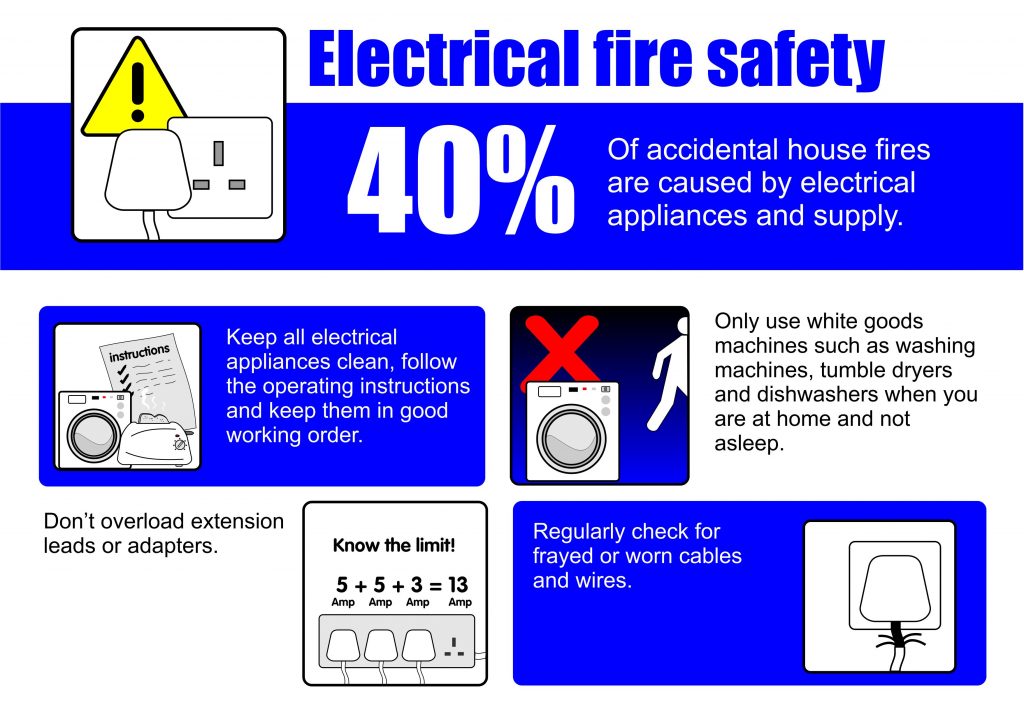 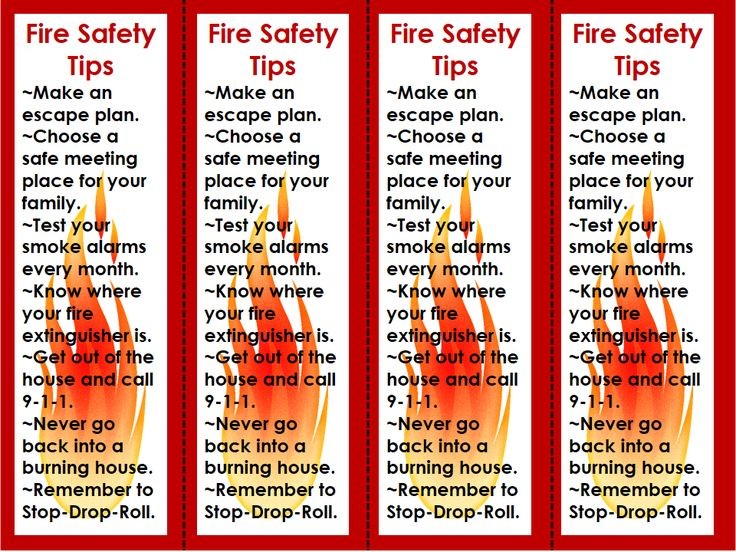 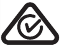 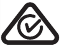 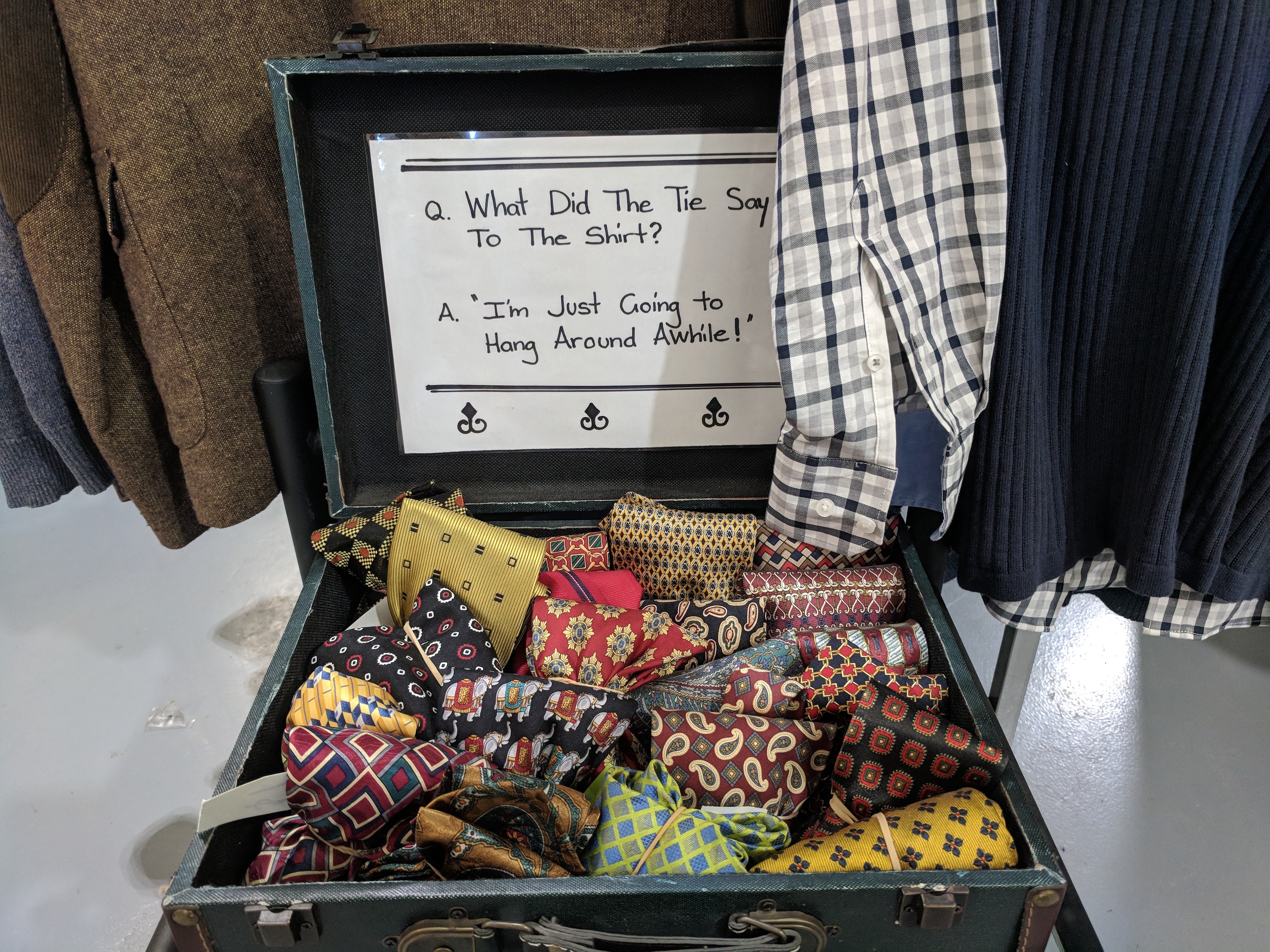 Weird Facts.Most toilets flush in E flat. Approximately 40,000 Americans are injured by toilets each year. If a female ferret does not have sex for over a year, she will die.  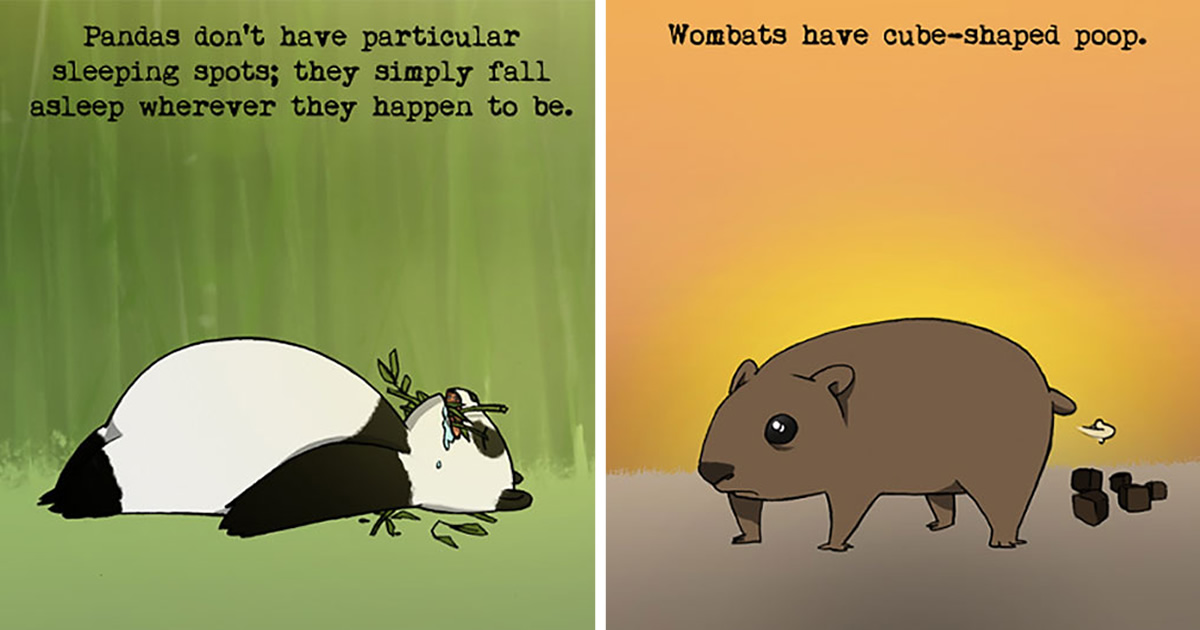 Ketchup was sold in the 1830s as medicine. “Almost” is the longest word in English with all the letters in alphabetical order. Steve Jobs relieved stress by soaking his feet in Apple’s company toilets. 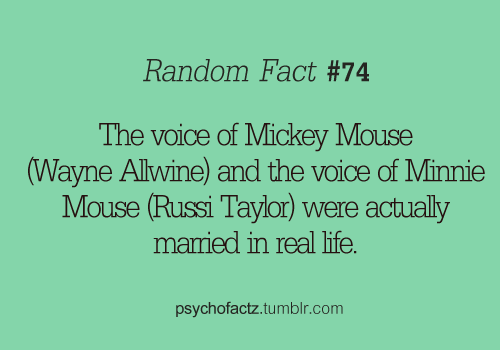 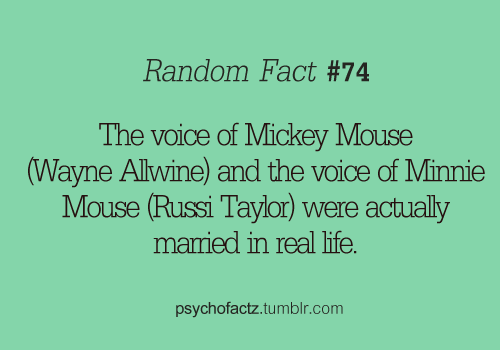 